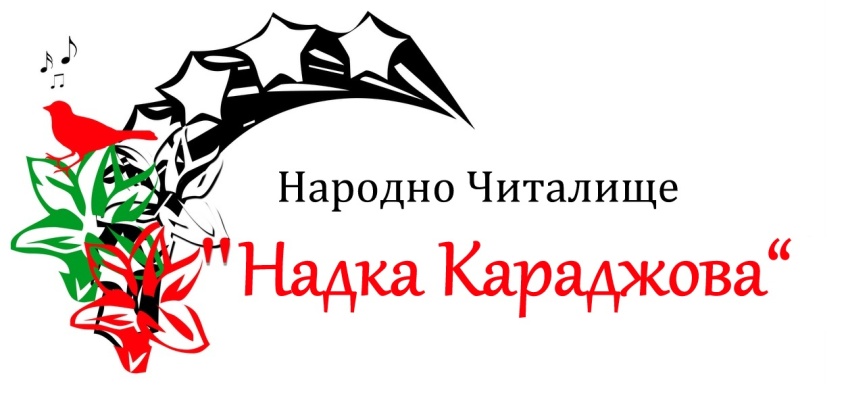 ПЛАНЗА  КУЛТУРНО- ПРОСВЕТНА И ИНФОРМАЦИОННА ДЕЙНОСТ НА НЧ”НАДКА КАРАДЖОВА 2012”  2020г.Народно Читалище „Надка Караджова – 2012” е създадено по  препоръка на Инициативен комитет, създаден от почитатели на великата певица Надка Караджова от гр. София, страната  и чужбина. Читалището има благородната цел да създава нови таланти във всички жанрове на Изкуството, да стимулира тяхното творчество и реализация в Духовния живот на Република България, като предоставя грандиозна сцена чрез големите ни Национални фестивали, (вече 19 на брой), организирани от НЧ „Надка Караджова- 2012” – Националният музикален и танцов конкурс   „ПИЛЕНЦЕ ПЕЕ”- гр. София – 2012, 2013, 2014г,2015,2016г,2017г.,2018г.,2019г., Празник на Средногорието” – 20 и 21 .09.2014г, 19.09.2015г., гр. Стрелча, Фолклорен  конкурс „Св. Константин” – 29.07.2017г, гр. Пещера и уникалният Национален фестивал на Клубовете за български танци „От Трън по- убаво нема” – 2011, 2012, 2013 , 2014г.,2015,2016, 2017,2018,2019. През настоящата година Фестивалът ще има специален празник – 10 годишнина!                Към НЧ „Надка Караджова -2012”  има следните клубове и школи:	Клуб „БОДИФОЛК” - Първият Клуб за Български народни танци, създаден в България, без ограничение на възрастта на членовете му.Девизът му е „Укрепване на духа и тялото чрез Българския фолклор”Клуб по народно пеене „Надка Карджова” – за изучаване, популяризиране и запазване на песните от репертоара на великата певица Надка Караджова.Клуб „Пиленце пее”- членове, които изучават български народни песни , запазвайки идентичността на Българската нация.АНСАМБЪЛ за народни песни и танци „СЛАВЕЙ”Нов хор към АНПТ „Славей”Национален музикален център „Славей”.Школа за деца, изучаващи български народни танци в Детски център „Надежда” към Дом на културата”Надежда”, гр. СофияНово :  Школа за деца, изучаващи български народни танци в  61 ОУ”Св. Св. Кирил и Методий”, гр. СофияШкола за Изобразително изкуство.Школа по пиано и други класически инструменти.Школа за изучаване на народни инструменти.Клуб „От Трън по- убаво нема”, чиято цел е изучаване и популяризиране на прекрасния и непознат Трънски бит, фолклор и език.НАЙ – НОВО – и в България първи - Клуб по народно пеене „Славей”.Развивайки все повече и на високо ниво школите ни , присъединяване на все повече членове в нашите действащи школи, клубове и танцови състави, камерни формации и хорове. През 2020/2022г. НЧ „Надка Караджова – 2012” планира:школа по български танци, специално пригодени за деца в неравностойно положение.школа по българско народно пеене, специално пригодени за деца в неравностойно положение.школа по Европейски фолклор, с което да приобщим българските граждани към Европейската култура и ценности.школа за Балетно изкуство.школа за Модерни танци.школа по „Бодифолк” – съчетание между  фолклор и гимнастикада  открие нови школи за компютърно ограмотяване.И много други в зависимост от помощта на Държавните институции.          Читалището няма никаква материална база, предоставена от Столична Община. Дейността си я развиваме с помощта на Училищата , Читалищата, Общинските културни центрове  на територията на гр. София и страната.         Групите от Щколите и Клубовете ни се включват във всички мероприятия на местно, Общинско и национално ниво.      Подробна информация за изпълнението на тези основни насоки в дейността ни през 2020г. публикуваме в сайта ни www.bodyfolk.com , като са възможни някои промени и допълнение в рамките на календарната година.КУЛТУРЕН КАЛЕНДАР  за 2020г.                                           на НЧ ”НАДКА Караджова 2012”, Община „Красно село”,гр. СофияКултурният календар на НЧ”Надка Караджова 2012” ще се води, съобрази и включи активно със своя Културен календар в празниците, организирани от Столична Община.КУЛТУРНА ПРОГРАМА   м. ЯНУАРИ  2020г.2.01 20г. – 115 г от рождението на Тодор Мазаров(02.01.1905 – 13.09.1975) – Български оперен певец, Тенор, Професор по пеене във Виенската музикална Академия 2.01.2020г. – 100 г. от рождението на Айзък Азимов(02.01.1920 – 06.04.1992), Американски писател от руско – еврейски произход, един от майсторите в жанра Научн афантастика – „Аз, роботът” - 06.01.- Йорданов ден- Празнуване в Клуб”Бодифолк” на Именниците, танцуващи в Клуба - 06.01. – 172г от рождението на Христо Ботев.-07. 01 – Иванов ден	09.01 -100г. от рож- то на Стефан Дичев(09.01.1920 – 27.01.1996) бълг - ки  писател, най – известен с романа „Пътят към София”- 18.01 – 85г. от рождението на Дамян Дамянов.
- 21. 01 – Бабин ден –Гостуване на Лауреати от Националния конкурс „Пиленце пее 2017”в гр. Козлодуй- 22.01 – Телевизионни снимки в БНТ за 1 час ефир на Лауреатите от „Пиленце пее 2019” - -25.01. – 260г.от рождението на Робърт Бърнс, Шотландски поет (1759 – 1796)                                                           М. ФЕВРУАРИ – 2020г.- 05.02. – 100г. от рождението на Леда Гео Милева(1920 – 2013), българска поетеса, преводач, общественик. Автор на стихове и пиеси за деца и на преводи от английски, руски и френски езици.- 9.02. –-10 02. БНР- Участие на Лауреатите на НЧ’Надка Караджова”в Конкурса „Млади фолклорни таланти” – Студио 1 на БНР, пряко включване и излъчване в ефир- 14.02 – Ден на Лозаря- 18-19 .02.- 147г. от гибелта на Васил Левски- 21. 02 – 210 г. от рождението на Фредерик Франсоа Шопен(1840-1849), Полски композитор и пианист  - 29 .02 – „Баба Марта бързала мартеници вързала”                                                                             М. МАРТ – 2020г.	- 1 Март – Ден на Любителското изкуство	- 3  Март-   Освобождението на България от турско робство- 08 Март – Международен ден на Жената- 14 Март – Рожден ден на  Надка Караджова и НЧ”Надка Караджова”   - 20 Март – Празник на Пролетта – Традиционно участие на школите на Читалището в Конкурса „Дунавски славеи” в гр. Русе  - 21  Март – Ден на Земята	   - 23   Март – Световен ден на Метеорологията  - 25 Март - 130г. от рождението на Чудомир – Димитър Христов Чорбаджийски (1890 – 1967), български писател,хуморист, художник  и краевед.   -27  Март – Световен ден на Театъра- посещение на постановка в гр. София  - 27 и 28. Март – Национален детски фестивал”Орфеева дарба”- гр. София - традиционно участие на любители певци, музиканти, танцьори на Читалището.                                                                           М. АПРИЛ – 2020г.    - 01.04.  – Ден на Лъжата – хумора и шегата!    - 02 .04 – Седмица на детската книга и изкуствата за деца	     - 8.04. – Международен ден на Ромите     - 11.04 – „Лазаровден „     - 1-10 Април – Празник на детската книга и изкуствата за деца     - 13 – 20. 04 – „Великденски прзници”     - 16.04 – Ден на Българската Конституция    - 18,19,20. 04  – Възкресение Христово – Великденски празници       - 22.04 – 50 г. от отбелязването на Световен ден на Земята      - 29.04 – Ден на солидарност между поколенията      - 29 .04.- Международен ден на Балета. Отбелязване с посещение на постановка в Софийската Опера.                                                                                     М. МАЙ – 2020г.     - 01.05. Ден на труда-    - 06.05- Празник на българския  войн-     - 06.05 – Празник на гр. Русе – Традиционно участие в тържествата на града от школите на Читалището.     - 07.05 -   90г. от рождението на Пеньо Пенев  ( 1930 – 1959), български поет           - 08.05. – 180г. от рождението на Хаджи Димитър (1841 – 1868) бъгарски революционер, национален герой    - 09.05. – Ден На Европа     - 11.05.- Св. Св. Равноапостоли Кирил и Методий – поднасяне на цветя от участниците в певческата школа „Надка Караджова”. Професионален празник на библиотечните специалисти- 12 . 05 – Традиционно участие на талантите на НЧ”Надка Караджова 2012” в Националния конкурс „Дай, бабо огънче”, с. Мещица , Община Перник- 16.05 – Традиционно участие на Школата по танци при Читалището във Фестивал на танцовото изкуство , организирано от ССНЧ- 20.05 – 20 години от създването на първи клуб за български танци – Клуб „БОДИФОЛК”, рожба на НЧ”Надка Караджова 2012” – тържествен концерт- 24.05 – Ден на българската просвета и славянска писменост – Организиране Концерт в Аулата на СУ”Климент Охридски” на членовете – студенти в НЧ’Надка Караджова”- 28.05 – „Спасовден”                                                                                      М.  ЮНИ  - 2020г.- 01. 06 – ДЕН НА ДЕТЕТО- Традиционно участие на съставите и школите на НЧ”Надка Караджова”в Концерт в Южен парк- гр. София- 2.06 – Ден на Ботев и загиналите за националното и социално освобождение на България- 8, 9, 10  .06 – Традиционно участие на певческата школа „Надка Караджова” в Международния  Конкурс ”Радост край брега ”- гр. Созопол, гр. Ахелой и гр. Несебър   - 13 и 14  Юни – ДЕСЕТИ - ЮБИЛЕЕН  ФЕСТИВАЛ НА КЛУБОВЕТЕ ЗА БЪЛГАРСКИ ТАНЦИ”От Трън по- убаво нема”, създаден и организиран  от Клуб”Бодифолк” при НЧ”Н. Караджова”   - 13. 06. – Рожден ден на Композитора Филип Кутев—отбелязване с изпълнения и изучаване на песни, аранжирани от Композитора. Поднасяне на цветя на паметника му.- 20 и 21 .06 – Традиционно участие на Клуба за български танци”Бодифолк” във Фестивала „Хоро край Поморийския бряг”- гр. Поморие- 26.06 – 170г. от рождението на Иван Вазов   (1850 – 1921)български поет, пусател, драматург и общественик, наричан „Патриархът на българската литература”- 29.06- Участие на Клуб „Бодифолк” на празника на кв. Доброславци, гр. София- 29.06 -     120г. от рождението на Антоан дьо Сент – Екзюпери ( 1900 – 1944), Френски писател и летец- 30.06 – Празник на с. Вакарел – традиционно участие на любители певци и танцьори от Читалището                                                                                       М. ЮЛИ - 2020г.- .07- Традиционно участие на  музиканти, певци, танцьори  във Фестивала „При извора”- гр. Велинград- 1- 30.07 - Ваканционни дейности на Школите по Изкуствата. Занимания по интереси.- 18.07 -    183г. от рождението на Васил Левски – 06.07 1837г. по стра стил, 18 Юли по нов стил                                                                                М. АВГУСТ - 2020г.- 1 – 15 .08 – Ваканция на участниците с организирани летни доброволни лекции и практически упражнения на Школите към НЧ”Надка Караджова’- 07, 08,09, Август – „Копривщица 2020” – уточнява се нашето участие.- 16-30.08 – Свободна програма с импровизирани мероприятия.                                                                           М. СЕПТЕМВРИ - 2020г.- 01.09.- Тържествено Откриване учебната година на школите на НЧ”Надка Караджова”- 06 .09- Ден на Съединението. Традиционно Участие  на Читалището в празника на гр. Чирпан       - 11.09. – 90г. от рождението на Антон Дончев – 1930г – български писател, най – известен с романа „Време разделно”        - 17.09- Празник на гр. София- Традиционно участие в тържествата на Столична Община        - 18. 09. Празник на Район  „Красно село” – Традиционно участие на школите към НЧ”Надка Караджова 2012”- 20.09.   Национален фестивал  на Клубовете за български танци „ЛЮТАТА ЧУШКА” – гр. Павликени– създаден и организиран отЕкип на Клуб „Бодифолк” при  НЧ”Надка Караджова” –гр. София ,  със специалната покана на Кмета на града г-н Емануил Манолов- 19 и 20 .09.-   „Фестивал на Средногорието”- съвместна  организация и реализация на Екипа на НЧ”Надка Караджова ” и Община Стрелча под патронажа на Кмета на града .- 22.09-Ден на Независимостта. Традиционно участие във Фестивала „При Шопите в Казичене”- кв. Казичене , София – град- 23.09 – 90 г от рождението на Рей Чрлс ( 1930 – 2004) Американски пианист и соул – музикант                                                                                 М. ОКТОМВРИ - 2020г.     - 1.10 – Международен Ден на Музиката и поезията    - 1.10 – Ден на Пенсионера –Традиционно участие на певци и танцьори в Празничната програма на НОИ, централа.   - 06. 10. – Международен ден на околната среда.      - 09.10. -      80г. от рождението на Джон Ленън (1940 – 1980) , Английски рок – музикант, съосновател на британската рок – група „Бийтълс”- 10.10. – - 25.10. -  ОТКРИВАНЕ   И  ПРОВЕЖДАНЕ  на  ДЕВЕТИ  НАЦИОНАЛЕН, МУЗИКАЛЕН И ТАНЦОВ КОНКУРС „ПИЛЕНЦЕ ПЕЕ 2020” – създаден и реализиран от НЧ”Надка Караджова 2012”    - 10.10. – Традиционно участие на Празника на Район „Надежда” с  любители певици и танцьори      -12.10. – Ден  на  българската  община.      - 19.10. – Национален Ден  на Благотворителността.- 23.10.  – 100г. от рождението на Джани Родари  (1920 – 1980), Италиански писател, автор на детска литература.- 28.10 -    65г. от рождението на Бил Гейтс – 1955г, Амер. прогамист и бизнесмен, основател на компанията  Microsoft                                                                 М. НОЕМВРИ - 2020г.      - 1.11. – Ден на  Народните  будители	       - 1.11. – Световен ден на Вегетарианството       - 09.11. – 140. От рождението на Йордан Йовков  (1880 – 1937) , български писател, драматург, класик на бълг. лит - а     -13.11. – Международен ден на слепите хора- 21.11. – Ден на Христианското смейство- 30.11. -  185г. от рождението на Марк Твен (1835 – 1910), Американски писател, журналист и хуморист                                                                         М. ДЕКЕМВРИ-1- 15.12 -  Коледни концерти на Школите по Изкуствата при Читалището- 15 .12. – Международен ден на чая.     10.11.2019г                                                                                          С уважение :.СВЕТЛА  КАРАДЖОВА        Гр. София                                                                                   Председател   на   Настоятеството                                                                                                                на НЧ”Надка Караджова- 2012”, гр. София